导师简介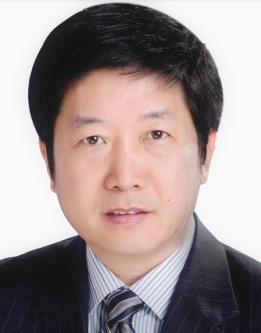 姓名陈士林性别男学历博士职称研究员导师类别博士生导师所属部门/研究方向中药资源学电子邮箱slchen@icmm.ac.cn导师简介陈士林首席研究员，中国中医科学院中药研究所所长，世界卫生组织传统医学合作中心主任，国际欧亚科学院院士；CGCM(中药全球化联盟)副主席，兼任日本东京药科大学客座教授、“濒危药材繁育”国家工程实验室主任、中国药学会中药与天然药物专业委员会主任委员、美国药典传统中药咨询组委员等。现为教育部长江学者和创新团队计划负责人，担任Pharmaceutical Crops共同主编，APSB、Chinese Medicine、CHM、等副主编；在国际上创建了基于ITS2的中草药DNA条形码鉴定方法体系，被评为2016中国十大医学进展，完成专著《中国药典中药材DNA条形码标准序列》；通过全基因组解析提出灵芝为首个中药基原药用模式真菌，被Nature China选为中国最佳研究亮点推介；完成并发表人参、丹参、赤芝、卷柏、紫芝等全基因组图谱和相关组学研究，成功培育并获批3个中药材新品种；开拓奠定《本草基因组学》学科基础并由科学出版社出版，列为全国高等医药院校规划教材；主持无公害中药材种植项目成功推广应用，主编并出版《中国中药材产地生态适宜性区划》、《中药材无公害栽培生产技术规范》等；获国家发明专利和美国专利授权36项，发表论文400余篇，其中SCI论文200余篇，连续四年入选Elsevier高被引中国学者榜单。获吴阶平医药创新奖、Agilent Thought Leadership Award等荣誉。获国家教育部高校成果科技进步奖等省部级一等奖3项、国家科技进步二等奖3项。陈士林首席研究员，中国中医科学院中药研究所所长，世界卫生组织传统医学合作中心主任，国际欧亚科学院院士；CGCM(中药全球化联盟)副主席，兼任日本东京药科大学客座教授、“濒危药材繁育”国家工程实验室主任、中国药学会中药与天然药物专业委员会主任委员、美国药典传统中药咨询组委员等。现为教育部长江学者和创新团队计划负责人，担任Pharmaceutical Crops共同主编，APSB、Chinese Medicine、CHM、等副主编；在国际上创建了基于ITS2的中草药DNA条形码鉴定方法体系，被评为2016中国十大医学进展，完成专著《中国药典中药材DNA条形码标准序列》；通过全基因组解析提出灵芝为首个中药基原药用模式真菌，被Nature China选为中国最佳研究亮点推介；完成并发表人参、丹参、赤芝、卷柏、紫芝等全基因组图谱和相关组学研究，成功培育并获批3个中药材新品种；开拓奠定《本草基因组学》学科基础并由科学出版社出版，列为全国高等医药院校规划教材；主持无公害中药材种植项目成功推广应用，主编并出版《中国中药材产地生态适宜性区划》、《中药材无公害栽培生产技术规范》等；获国家发明专利和美国专利授权36项，发表论文400余篇，其中SCI论文200余篇，连续四年入选Elsevier高被引中国学者榜单。获吴阶平医药创新奖、Agilent Thought Leadership Award等荣誉。获国家教育部高校成果科技进步奖等省部级一等奖3项、国家科技进步二等奖3项。陈士林首席研究员，中国中医科学院中药研究所所长，世界卫生组织传统医学合作中心主任，国际欧亚科学院院士；CGCM(中药全球化联盟)副主席，兼任日本东京药科大学客座教授、“濒危药材繁育”国家工程实验室主任、中国药学会中药与天然药物专业委员会主任委员、美国药典传统中药咨询组委员等。现为教育部长江学者和创新团队计划负责人，担任Pharmaceutical Crops共同主编，APSB、Chinese Medicine、CHM、等副主编；在国际上创建了基于ITS2的中草药DNA条形码鉴定方法体系，被评为2016中国十大医学进展，完成专著《中国药典中药材DNA条形码标准序列》；通过全基因组解析提出灵芝为首个中药基原药用模式真菌，被Nature China选为中国最佳研究亮点推介；完成并发表人参、丹参、赤芝、卷柏、紫芝等全基因组图谱和相关组学研究，成功培育并获批3个中药材新品种；开拓奠定《本草基因组学》学科基础并由科学出版社出版，列为全国高等医药院校规划教材；主持无公害中药材种植项目成功推广应用，主编并出版《中国中药材产地生态适宜性区划》、《中药材无公害栽培生产技术规范》等；获国家发明专利和美国专利授权36项，发表论文400余篇，其中SCI论文200余篇，连续四年入选Elsevier高被引中国学者榜单。获吴阶平医药创新奖、Agilent Thought Leadership Award等荣誉。获国家教育部高校成果科技进步奖等省部级一等奖3项、国家科技进步二等奖3项。陈士林首席研究员，中国中医科学院中药研究所所长，世界卫生组织传统医学合作中心主任，国际欧亚科学院院士；CGCM(中药全球化联盟)副主席，兼任日本东京药科大学客座教授、“濒危药材繁育”国家工程实验室主任、中国药学会中药与天然药物专业委员会主任委员、美国药典传统中药咨询组委员等。现为教育部长江学者和创新团队计划负责人，担任Pharmaceutical Crops共同主编，APSB、Chinese Medicine、CHM、等副主编；在国际上创建了基于ITS2的中草药DNA条形码鉴定方法体系，被评为2016中国十大医学进展，完成专著《中国药典中药材DNA条形码标准序列》；通过全基因组解析提出灵芝为首个中药基原药用模式真菌，被Nature China选为中国最佳研究亮点推介；完成并发表人参、丹参、赤芝、卷柏、紫芝等全基因组图谱和相关组学研究，成功培育并获批3个中药材新品种；开拓奠定《本草基因组学》学科基础并由科学出版社出版，列为全国高等医药院校规划教材；主持无公害中药材种植项目成功推广应用，主编并出版《中国中药材产地生态适宜性区划》、《中药材无公害栽培生产技术规范》等；获国家发明专利和美国专利授权36项，发表论文400余篇，其中SCI论文200余篇，连续四年入选Elsevier高被引中国学者榜单。获吴阶平医药创新奖、Agilent Thought Leadership Award等荣誉。获国家教育部高校成果科技进步奖等省部级一等奖3项、国家科技进步二等奖3项。